Desequilíbrio… ou não...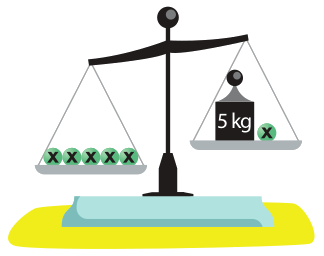 	Observe a seguinte situação de desiquilíbrio na balança ao lado.1. Escreva a situação da balança na forma de sentença matemática._______________________________2. Para que se mantenha esse desequilíbrio, a massa da bolinha pode ser igual a 1 kg? Por quê?_______________________________________________________________________________________________________________________________________________________________________________________________________________3. E pode ser igual a 2 kg? Por quê?_____________________________________________________________________4. Para que a balança se equilibre, qual deve ser a massa da bolinha?_____________________________________________________________________5. Quais valores x pode ter para que a balança permaneça em desequilíbrio?_____________________________________________________________________6. Observe a situação dada a seguir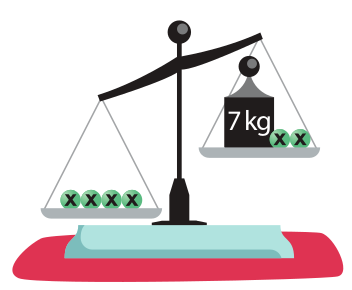 a) Escreva uma sentença que expresse esse desequilíbrio._____________________________________________________________________b) Para que a balança se equilibre, qual deve ser a massa da bolinha?__________________________________________________________________________________________________________________________________________c) Quais valores x pode ter para que a balança permaneça em desequilíbrio?__________________________________________________________________________________________________________________________________________